	Darłowo, 23.04.2018 r.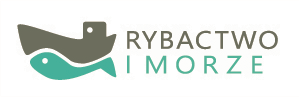 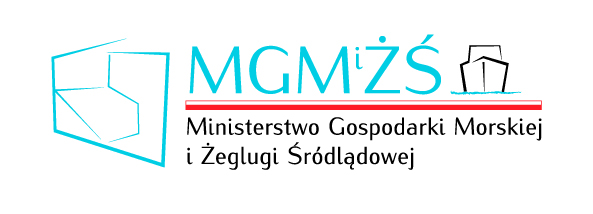 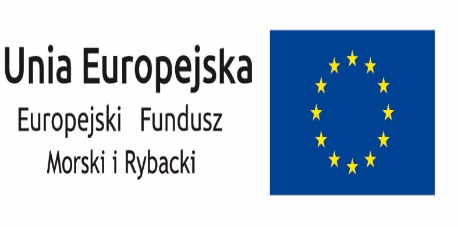 INFORMACJA O WYNIKU POSTĘPOWANIA O UDZIELENIE ZAMÓWIENIA PUBLICZNEGO	Na podstawie art. 92 ust. 2 ustawy z dnia 29 stycznia 2004 r. Prawo zamówień publicznych (tj. Dz. U. z 2018 r. poz. 1986  z późn. zm.) Zamawiający (Zespół Szkół Morskich, ul. Szpitalna 1, 76-150 Darłowo) informuje, iż w wyniku przeprowadzenia postępowania o udzielenie  zamówienia publicznego pod nazwą:“Budowa Publicznej Infrastruktury Turystycznej i Rekreacyjnej na Terenie Zespołu Szkół Morskich w Darłowie”za najkorzystniejszą uznano ofertę firmy:NOBA-EXIM Bartłomiej Norkowski, Kawęczyn 1, 87-123 Dobrzejewice.Uzasadnienie wyboru:W przedmiotowym postępowaniu wpłynęła jedna oferta.Zbiorcze zestawienie ofert wraz z oceną i porównaniem złożonych ofert:Wykonawcy, których oferty zostały odrzucone – 0.Wykonawcy, którzy zostali wykluczeni z postępowania o udzielenie zamówienia - 0Umowa będzie zawarta zgodnie z art. 94 ust. 2 pkt 1 lit. a ustawy Prawo zamówień publicznych z pominięciem terminów o których mowa w art. 94 ust. 1.Dyrektor Zespołu Szkół MorskichMagdalena MiszkeNumer ofertyNazwa (firma) i adres wykonawcyCena brutto  (PLN)Okres obowiązywania gwarancji oraz rękojmi
(miesiące)Wysokość kary umownej za przekroczenie terminu wykonania zamówienia (zł)Liczba punktów w kryterium cena bruttoLiczba punktów w kryterium okres obowiązywania gwarancji i rękojmiLiczba punktów w kryterium wysokości kary umownej za przekroczenie terminu wykonania zamówieniaSuma punktów uzyskanych w poszczególnych kryteriachKolejność wg przyznanej liczby punktów1.NOBA-EXIM Bartłomiej NorkowskiKawęczyn 187-123 Dobrzejewice177 120,006080060,002020100,001